СОВЕТ  ДЕПУТАТОВ ДОБРИНСКОГО МУНИЦИПАЛЬНОГО РАЙОНАЛипецкой области48-я сессия VI-го созываРЕШЕНИЕ30.03.2020г.                                     п.Добринка	                                     №336-рсО назначении публичных слушаний по проекту отчета «Об исполнении районного бюджета за 2019 год»В соответствии с п.2 статьи 19 Устава Добринского муниципального района, руководствуясь Положением «О Порядке организации и проведения публичных слушаний на территории Добринского муниципального района», учитывая решение постоянной комиссии по экономике, бюджету, муниципальной собственности и социальным вопросам, Совет депутатов Добринского муниципального районаРЕШИЛ:1.Назначить публичные слушания по проекту отчета «Об исполнении районного бюджета за 2019 год» на 20 апреля 2020 года в 9.00 часов. Место проведения слушаний - Большой зал администрации Добринского муниципального района, ул.М.Горького,5.2.Утвердить состав организационного комитета по подготовке и проведению публичных слушаний по проекту отчета «Об исполнении районного бюджета за 2019 год» (приложение №1).3.Поручить организационному комитету опубликовать проект отчета «Об исполнении районного бюджета за 2019 год» в районной газете «Добринские вести» (приложение №2).4.Установить срок подачи предложений и рекомендаций по проекту отчета «Об исполнении районного бюджета за 2019 год» до 17 апреля 2020 года.5.Настоящее решение вступает в силу со дня его официального опубликования.Председатель Совета депутатовДобринского муниципального района				         М.Б.Денисов                 Приложение №1      к решению Совета депутатовДобринского муниципального района           от 30.03.2020г. №336-рсСОСТАВорганизационного комитета по подготовке и проведению публичных слушаний по проекту отчета «Об исполнении районного бюджета за 2019 год»                         Приложение №2               к решению Совета депутатов    Добринского муниципального района                   от 30.03.2020г. №336 -рс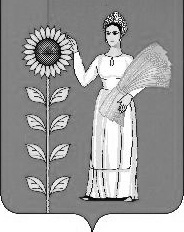 №п/пФамилия, имя, отчествоМесто работы и занимаемая должность1Неворова Валентина ТихоновнаЗаместитель главы администрации Добринского района, начальник управления финансов администрации Добринского муниципального района2Будаев Юрий ВасильевичПредседатель постоянной комиссии по экономике, бюджету, муниципальной собственности и социальным вопросам3Демидова Галина МихайловнаЗаместитель главы администрации Добринского района, председатель комитета экономики и инвестиционной деятельности  администрации Добринского муниципального района4Гаврилова Клавдия СергеевнаНачальник организационного отдела Совета депутатов Добринского муниципального районаПРОЕКТ ОБ ИСПОЛНЕНИИПРОЕКТ ОБ ИСПОЛНЕНИИПРОЕКТ ОБ ИСПОЛНЕНИИПРОЕКТ ОБ ИСПОЛНЕНИИРАЙОННОГО БЮДЖЕТА ЗА 2019 ГОДРАЙОННОГО БЮДЖЕТА ЗА 2019 ГОДРАЙОННОГО БЮДЖЕТА ЗА 2019 ГОДРАЙОННОГО БЮДЖЕТА ЗА 2019 ГОД